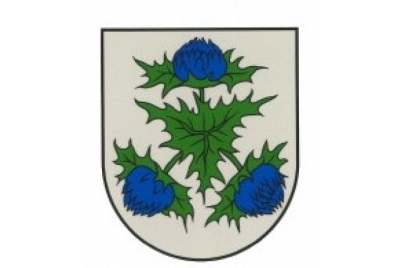 PĀVILOSTAS NOVADA DOME (Совет округа Павилоста)PĀVILOSTAS NOVADA BŪVVALDE (Управление строительства округа Павилоста)Par teritorijas izmantošanu un apbūves noteikumiemОб использовании территории и строительных нормах[..]5) Правила использования территории и строительства (TIAN) пункт 339. определяет разрешенное использование земли - разрешенное использование происходит от функций зеленых зон на территориях застроенных территорий: формирование и защита окружающей среды, эстетика окружающей среды, ежедневный отдых в городской среде, представление, сохранение мест обитания339.1. Создание, восстановление и регулярное обслуживание парка, площадей, уличных плантаций, отдельных групп деревьев и других зеленых зон;339.2. Здания и объекты (включая сцену под открытым небом, палаточные места), обеспечивающие функционирование территории, носят сезонный характер с отдыхом, туризмом и спортом;339.3. Объекты инфраструктуры туризма, отдыха и спорта (детские игровые площадки, открытые спортивные площадки, катки, лыжные склоны и т. Д.)339.4. Благоустраиваются места отдыха339.5. Оборудование и инфраструктура (скамейки, столы, мусорные баки, осветительные приборы, вывески, пешеходные и велосипедные дорожки, пешеходные мосты, мосты и т. д.)339.6. Природные тропы339.7. Достопримечательности, башни и площади;339.8. Поля, улицы, дороги339.9. Здания временного пользования - киоски, общественные туалеты и т. д., Если они не вызывают чрезмерной нагрузки на плантации и не противоречат целям его использования;339.10. Oгороды339.11. Защитные ступени (ветровые, санитарные) и маскирующие установки339.12. Автостоянки, необходимые для функционирования территории339.13. Строительство церемониальных зданий и кремаций, связанных с кладбищами и их функциями (разрешено только на территории ЗК-2)339.14. Искусственные водные объекты339.15. Зоны купания339.16. Площадь массовое мероприятие6) При восстановлении или перестраивании существующих структур (жилых домов и амбаров) и размещении нового авторизованного здания TIAN объясняет условия в зеленой зоне:341. Создание и реконструкция зеленых зон Копту осуществляется в соответствии с требованиями настоящих Правил и других нормативных актов, а также для разработки подробного плана и / или проекта342. На этой территории общая площадь застройки со всей территории составляет не более 5% и включает в себя: здания и другие сооружения, подъездные пути, автостоянки, сплошные дороги, смотровые башни, детские площадки или зоны отдыха.343. Минимальная свободная жилая площадь земельного участка в здании должна составлять не менее 85%.344. В сосновых районах необходимо сохранить и сохранить не только сосны, но и наземная растительность сосны.7) Исходя из того факта, что на земельном участке есть жилий дом и сарай, который был введен в эксплуатацию в 1950 году, при реконструкции или восстановлении следует соблюдать плотность застройки, как определено в пункте 342 ТИАН, общий площадь застройки должен быть не более 5% от всей территории.8) Другие параметры здания, в свою очередь, применимы к TIAN 4.5. Глава «Малоэтажные жилые дома»347.7. Функциональные вспомогательные здания и сооружения: бытовые здания, гаражи, подвалы общей площадью до 40 м2, теплицы, навесы и другие вспомогательные здания350.1. Максимальная высота зданий и сооружений - 8 м до крыши или карниза, парапет над головой, крыша.350.2. Ни в одном месте дома максимальная высота зданий и сооружений не должна превышать полтора (1,5) расстояния между вертикальной проекцией этой точки на земле и границей с соседней единицей земли.350.3. Если здание или сооружение расположено на расстоянии менее 4,0 м от границ соседнего земельного участка, то высота любой точки крыши или здания здания в этой зоне не должна превышать 6,0 м.351. Здания не должны располагаться ближе, чем в 4 метрах от границы соседнего земельного участка, в дополнение к наблюдению за определенными строительными расстояниями от границ участка земли и от других сооружений на одной и той же единице земли в соответствии с нормативными актами, касающимися требований пожарной безопасности зданий. Указанные противопожарные пространства между зданиями в одной единице земли и смежными участками земли могут быть уменьшены, соблюдая положения нормативных актов, касающихся пожарной безопасности зданий.352. Минимальное расстояние от окон жилых помещений до зданий здания рядом с участком земли должно быть не менее 6,0 м.9) В первом пункте 37 статьи Закона о зоне защиты разъясняются ограничения зоны защиты поверхностных водных объектов (река Сака):1) запрещено размещать сооружения для хранения кормов (кроме сенокосов), хранилища минеральных удобрений, средства защиты растений, топливо, смазочные материалы, опасные химические вещества или химические продукты, древесину, а также материалы, содержащие опасных химических веществ или химических продуктов, за исключением мест, предназначенных для таких целей в территориальном плане;2) запрещается создавать площадки для захоронения отходов и свалки отходов;3) запрещается делать борозду в полосе шириной 50 метров или по всей ширине защитной зоны, если защитная полоса составляет менее 50 метров4) Запрещается наводнение территории, строительство зданий и сооружений, в том числе куполов, в районах паводков, за исключением:a) краткосрочное использование зданий и строительство небольших зданий,b) восстановление существующих зданийc) культурные памятникиd) транспорт и электронное коммуникационных сети гражданского строительство, водоснабжение и канализационные сети, водоснабжение и строительство магистральных трубопроводов, передачи и распределения электроэнергии строительных работe) зона для купания, дорожки, моторные лодки и водный транспорт строительство пирсовf) строительство марины, которые содержат не менее 25 стоянок для яхт в воде, и строительство необходимых структур и объектов инфраструктуры для обеспечения их функционирования.g) национальные метеорологические и гидрологические станции наблюдения и другие стационарные пункты и пункты мониторинга национального значения и сообщения строительстваh) управление средой обитания структурам, необходимые для краткосрочного использования и природного туризма нужны башни, мостики и т.д. строить,i) защитное проектирование и строительство гидротехнических сооружений существующих зданий для защиты от наводнений и защитных сооружений от наводнений и стационарного содержания загрязнения и сбораj) повышение позиции этого пункта "d", "e", "f", "g" un "i" Правил для осуществления строительства5) В 10-метровой полосе в дополнение к пунктам 1, 2, 3, 4 и 4.1 этой части запрещается:a) расположить заправочной станцииb) для создания и развертывания любых зданий и сооружений, в том числе заборов (за исключением существующих зданий обновления культурного восстановления памятников, транспорта и электронных коммуникаций строительства сети, водоснабжения и канализации, водных сооружений и магистральных трубопроводов, передачи и распределения электроэнергии строительных работ; купание, слип, лодки и моторные водная техника строительство пирсов, национальных станций метеорологических и гидрологических наблюдений и сообщений и других основных национальных пунктов контроля значимости и постов строительства, а также на побережье консолидации, площадь порта гидротехнических сооружений, пирсов, инфраструктуры, коммунальных услуг, а также другие виды деятельности, связанные с порта строительство строительство марины и функционирование необходимых сооружений и строительства объектов инфраструктуры, а также те части 4 и 4.1 случаев, указанных на территории мелиоративная Энергетическая деятельность)c) использование минеральных удобрений и химических средств защиты растенийd) установка дренажных работ без согласия регионального экологического советаe) выполнять окончательную вырубку, валку деревьев, за исключением последствий чрезвычайных ситуаций, ветровала, непредвиденной и дерево повреждения от последствий снега, а также стенд, где вид доминирующий дерево серая ольхаf) приобретение и использование минеральных ресурсов, за исключением добычи подземных вод или рекреационного использование защитной зоны существующего жилья или ухода отдыхающего предназначена для строительстваg) мытя автотранспорт и сельскохозяйственной техникуh) осуществлять обезлесиванию области, если она не связана с этим пунктом «Ъ» со ссылкой на исключительные обстоятельстваi) разводить костры и размещать палатки за пределами специально отведенных для этого местах без согласия собственника земельного участка или законного владельцаj) монтаж технологических древесины транспортных коридоров;6) Запрещается размещать полученную почву после дноуглубительных работ или очистки поверхностного водного объекта, созданного в соответствии с нормативными актами вне указанных районов;7) Запрещается устанавливать автогонки и тестовые площадки.10. Действия, упомянутые в пункте 4 части первой настоящей статьи, могут быть выполнены, если они не противоречат территориальному плану местного самоуправления и соответствуют требованиям нормативных актов, включая требования, установленные для оценки воздействия на окружающую среду.11. Запрещается водить моторные лодки и водные велосипеды в поверхностные водные объекты в местах купания в соответствии с процедурами, предусмотренными нормативными актами, если это не связано с работой специализированных служб, управлением или надзором за этими территориями.12. Статья 1. пункт 6 Закона о рыболовстве объясняет, что зона буксировки - полоса земли вдоль береговой линии, предназначенная для деятельности в связи с рыболовством или судоходством и для пешеходов;